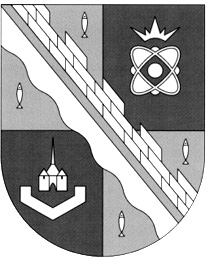                            администрация МУНИЦИПАЛЬНОГО ОБРАЗОВАНИЯ                                             СОСНОВОБОРСКИЙ ГОРОДСКОЙ ОКРУГ  ЛЕНИНГРАДСКОЙ ОБЛАСТИ                             постановление                                                         от 13/05/2021 № 924О внесении изменений в постановление администрации Сосновоборского городского округа от 24.09.2018 № 2165«Об утверждении муниципальной программы «Развитие культуры Сосновоборского городского округа на 2019-2024 годы»В соответствии с решением совета депутатов от 18.03.2021 № 30 «О внесении изменений в решение Совета депутатов от 08.12.2020 г. № 156 «О бюджете Сосновоборского городского округа на 2021 год и на плановый период 2022 и 2023 годов», в целях реализации муниципальной программы Сосновоборского городского округа, администрация Сосновоборского городского округа п о с т а н о в л я е т:1. Внести изменения в муниципальную программу «Развитие культуры Сосновоборского городского округа на 2019-2024 годы», утвержденную постановлением администрации Сосновоборского городского округа от 24.09.2018 № 2165 (с изменениями                           от 05.04.2021 № 655):1.1. Паспорт муниципальной программы «Развитие культуры Сосновоборского городского округа на 2019-2024 годы», раздел «Финансовое обеспечение муниципальной программы» изложить в следующей редакции: Общий объем финансирования по муниципальной программе: 1 622 634,40165 тыс. руб., в том числе:2019 год – 347 201,91646 тыс. руб.;2020 год – 289 918,05981 тыс. руб.;2021 год – 303 681,83474 тыс. руб.;2022 год – 228 727,04781 тыс. руб.;2023 год – 236 586,14693 тыс. руб.;2024 год – 216 519,39590 тыс. руб.1.2. Раздел 5 «Финансовое обеспечение муниципальной программы» изложить в следующей редакции:Общий объем финансирования по муниципальной программе: 1 622 634,40165 тыс. руб., в том числе:2019 год – 347 201,91646 тыс. руб.;2020 год – 289 918,05981 тыс. руб.;2021 год – 303 681,83474 тыс. руб.;2022 год – 228 727,04781 тыс. руб.;2023 год – 236 586,14693 тыс. руб.;2024 год – 216 519,39590 тыс. руб.1.3. Паспорт подпрограммы 1 «Библиотечное обслуживание и популяризация чтения», раздел «Финансовое обеспечение подпрограммы» изложить в следующей редакции:Всего по подпрограмме 149 556,09804 тыс. руб., в том числе:2019 год – 24 981,50050 тыс. руб.;2020 год – 30 888,91428 тыс. руб.;2021 год – 27 970,82626 тыс. руб.;2022 год – 22 992,52300 тыс. руб.;2023 год – 23 670,30500 тыс. руб.;2024 год – 19 052,02900 тыс. руб.1.4. Паспорт подпрограммы 2 «Сохранение и охрана исторического наследия» изложить в следующей редакции:Всего по подпрограмме 19 400,01600 тыс. руб., в том числе:2019 год – 1 850,00000 тыс. руб.;2020 год – 10 686,53200 тыс. руб.;2021 год – 1 921,40000 тыс. руб.;2022 год – 1 687,29600 тыс. руб.;2023 год – 1 754,78800 тыс. руб.;2024 год – 1 500,00000 тыс. руб.1.5. Паспорт подпрограммы 3 «Музейная деятельность», раздел «Финансовое обеспечение подпрограммы» изложить в следующей редакции:Всего по подпрограмме 71 052,91766 тыс. руб., в том числе:2019 год – 19 209,47890 тыс. руб.;2020 год – 9 675,78148 тыс. руб.;2021 год – 19 519,42228 тыс. руб.;2022 год – 7 738,73400 тыс. руб.;2023 год – 8 010,79200 тыс. руб.;2024 год – 6 898,70900 тыс. руб.1.6 Паспорт подпрограммы 4 «Профессиональное искусство, народное творчество и культурно-досуговая деятельность», раздел «Финансовое обеспечение подпрограммы» изложить в следующей редакции:Всего по подпрограмме 752 733,49243 тыс. руб., в том числе:2019 год – 138 814,91417 тыс. руб.;2020 год – 137 478,18764 тыс. руб.;2021 год – 146 808,92598 тыс. руб.;2022 год – 111 737,75581 тыс. руб.;2023 год – 115 579,14493 тыс. руб.;2024 год – 102 314,56390 тыс. руб.1.7. Паспорт подпрограммы 5 «Обеспечение реализации муниципальной программы», раздел «Финансовое обеспечение подпрограммы» изложить в следующей редакции:Всего по подпрограмме 629 891,87752 тыс. руб., в том числе:2019 год – 162 346,02289 тыс. руб.;2020 год – 101 188,64441 тыс. руб.;2021 год – 107 461,26022 тыс. руб.;2022 год – 84 570,73900 тыс. руб.;2023 год – 87 571,11700 тыс. руб.;2024 год – 86 754,09400 тыс. руб.1.8. Сведения о финансовом обеспечении муниципальной программы «Развитие культуры Сосновоборского городского округа на 2019 – 2024 годы» (Таблица 3) утвердить  в новой редакции, согласно приложению № 1 к настоящему постановлению.1.9. План реализации на 2021 год муниципальной программ «Развитие культуры Сосновоборского городского округа на 2019-2024 годы» (Таблица 4) утвердить в новой редакции, согласно приложению № 2 к настоящему постановлению.2. Отделу по связям с общественностью (пресс-центр) Комитета по общественной безопасности и информации (Бастина Е.А.) разместить настоящее постановление на официальном сайте Сосновоборского городского округа.3. Общему отделу администрации (Смолкина М.С.) обнародовать настоящее постановление на электронном сайте городской газеты «Маяк». 4. Настоящее постановление вступает в силу со дня официального обнародования.5. Контроль за исполнением настоящего постановления возложить на заместителя главы администрации по социальным вопросам Горшкову Т.В.Глава Сосновоборского городского округа		                                        М.В. ВоронковУТВЕРЖДЕНЫ постановлением администрацииСосновоборского городского округа от 13/05/2021 № 924 (Приложение № 1)Сведения о финансовом обеспечении муниципальной программы Сосновоборского городского округа«Развитие культуры Сосновоборского городского округа на 2019-2024 годыТаблица 3УТВЕРЖДЕН постановлением администрацииСосновоборского городского округаот 13/05/2021 № 924(Приложение № 2)ПЛАН РЕАЛИЗАЦИИ на 2021 годмуниципальной программы Сосновоборского городского округа«Развитие культуры Сосновоборского городского округа на 2019-2024 годы»Таблица 4№ п/пНаименование подпрограмм, основных мероприятий, ведомственных целевых программОтветственный за реализациюИсточникфинансированияОбъем финансового обеспечения (тыс. руб.)Объем финансового обеспечения (тыс. руб.)Объем финансового обеспечения (тыс. руб.)Объем финансового обеспечения (тыс. руб.)Объем финансового обеспечения (тыс. руб.)Объем финансового обеспечения (тыс. руб.)Объем финансового обеспечения (тыс. руб.)№ п/пНаименование подпрограмм, основных мероприятий, ведомственных целевых программОтветственный за реализациюИсточникфинансирования201920202021202220232024ИТОГО1236891011121314ВСЕГО по муниципальной программеФедеральный 0,000005000,000004 187,499940,000000,000000,000009 187,49994ВСЕГО по муниципальной программеОбластной 91 596,2819040 299,9598446 342,900061 140,300001 140,300001 323,80000181 843,54180ВСЕГО по муниципальной программеМестный бюджет255 605,63456244 618,09997253 151,43474227 586,74781235 445,84693215 195,595901 431 603,35991ВСЕГО по муниципальной программеИТОГО347 201,91646289 918,05981303 681,83474228 727,04781236 586,14693216 519,395901 622 634,401651Подпрограмма "Библиотечное обслуживание и популяризация чтения"ОРКиТФедеральный 0,000005000,000000,000000,000000,000000,000005 000,000001Подпрограмма "Библиотечное обслуживание и популяризация чтения"ОРКиТОбластной 5 168,704145 295,086755 630,017260,000000,000000,0000016 093,808151Подпрограмма "Библиотечное обслуживание и популяризация чтения"ОРКиТМестный бюджет19 812,7963620 593,8275322 340,8090022 992,5230023 670,3050019 052,02900128 462,289891Подпрограмма "Библиотечное обслуживание и популяризация чтения"ОРКиТИТОГО24 981,5005030 888,9142827 970,8262622 992,5230023 670,3050019 052,02900149 556,098041Подпрограмма "Библиотечное обслуживание и популяризация чтения"ОРКиТИТОГО24 981,5005030 888,9142827 970,8262622 992,5230023 670,3050019 052,02900149 556,098041.1Основное мероприятие "Библиотечное обслуживание"МБУ "СГПБ"Федеральный 0,000000,000000,000000,000000,000000,000000,000001.1Основное мероприятие "Библиотечное обслуживание"МБУ "СГПБ"Областной 4 831,204144 740,286755 088,517260,000000,000000,0000014 660,008151.1Основное мероприятие "Библиотечное обслуживание"МБУ "СГПБ"Местный бюджет19 544,7563619 767,7830921 892,0410022 525,8040023 184,9170018 261,56400125 176,865451.1Основное мероприятие "Библиотечное обслуживание"МБУ "СГПБ"ИТОГО24 375,9605024 508,0698426 980,5582622 525,8040023 184,9170018 261,56400139 836,873601.2.Основное мероприятие "Комплектование книжных фондов"МБУ "СГПБ"Федеральный 0,000000,000000,000000,000000,000000,000000,000001.2.Основное мероприятие "Комплектование книжных фондов"МБУ "СГПБ"Областной 337,50000554,80000541,500000,000000,000000,000001 433,800001.2.Основное мероприятие "Комплектование книжных фондов"МБУ "СГПБ"Местный бюджет37,50000586,84444200,00000208,00000216,32000550,000001 798,664441.2.Основное мероприятие "Комплектование книжных фондов"МБУ "СГПБ"ИТОГО375,000001 141,64444741,50000208,00000216,32000550,000003 232,464441.3Основное мероприятие  "Популяризация чтения и деятельности библиотек"МБУ "СГПБ"Федеральный бюджет0,000000,000000,000000,000000,000000,000000,000001.3Основное мероприятие  "Популяризация чтения и деятельности библиотек"МБУ "СГПБ"Областной бюджет0,000000,000000,000000,000000,000000,000000,000001.3Основное мероприятие  "Популяризация чтения и деятельности библиотек"МБУ "СГПБ"Местный бюджет230,54000239,20000248,76800258,71900269,06800240,465001 486,760001.3Основное мероприятие  "Популяризация чтения и деятельности библиотек"МБУ "СГПБ"ИТОГО230,54000239,20000248,76800258,71900269,06800240,465001 486,760001.4Основное мероприятие  "Создание модельных библиотек"МБУ "СГПБ"Федеральный 0,000005000,000000,000000,000000,000000,000005000,000001.4Основное мероприятие  "Создание модельных библиотек"МБУ "СГПБ"Областной 0,000000,000000,000000,000000,000000,000000,000001.4Основное мероприятие  "Создание модельных библиотек"МБУ "СГПБ"Местный бюджет0,000000,000000,000000,000000,000000,000000,000001.4Основное мероприятие  "Создание модельных библиотек"МБУ "СГПБ"ИТОГО0,000005 000,000000,000000,000000,000000,000005 000,000002.Подпрограмма "Сохранение и охрана исторического наследия"ОРКиТФедеральный бюджет0,000000,000000,000000,000000,000000,000000,000002.Подпрограмма "Сохранение и охрана исторического наследия"ОРКиТОбластной бюджет0,000000,000000,000000,000000,000000,000000,000002.Подпрограмма "Сохранение и охрана исторического наследия"ОРКиТМестный бюджет1 850,0000010 686,532001 921,400001 687,296001 754,788001 500,0000019 400,016002.Подпрограмма "Сохранение и охрана исторического наследия"ОРКиТИТОГО1 850,0000010 686,532001 921,400001 687,296001 754,788001 500,0000019 400,016002.1Основное мероприятие "Сохранение объектов культурного наследия"МАУК "СПКиО"Федеральный бюд0,000000,000000,000000,000000,000000,000000,000002.1Основное мероприятие "Сохранение объектов культурного наследия"МАУК "СПКиО"Областной бюджет0,000000,000000,000000,000000,000000,000000,000002.1Основное мероприятие "Сохранение объектов культурного наследия"МАУК "СПКиО"Местный бюджет1 850,0000010 686,532001 921,400001 687,296001 754,788001 500,0000019 400,016002.1Основное мероприятие "Сохранение объектов культурного наследия"МАУК "СПКиО"ИТОГО1 850,0000010 686,532001 921,400001 687,296001 754,788001 500,0000019 400,016002.2Основное мероприятие "Обеспечение охраны объектов культурного наследия"МАУК "СПКиО"Федеральный бюд0,000000,000000,000000,000000,000000,000000,000002.2Основное мероприятие "Обеспечение охраны объектов культурного наследия"МАУК "СПКиО"Областной 0,000000,000000,000000,000000,000000,000000,000002.2Основное мероприятие "Обеспечение охраны объектов культурного наследия"МАУК "СПКиО"Местный бюджет0,000000,000000,000000,000000,000000,000000,000002.2Основное мероприятие "Обеспечение охраны объектов культурного наследия"МАУК "СПКиО"ИТОГО0,000000,000000,000000,000000,000000,000000,000003.Подпрограмма "Музейная деятельность"ОРКиТФедеральный бюджет0,000000,000000,000000,000000,000000,000000,000003.Подпрограмма "Музейная деятельность"ОРКиТОбластной 1 975,274601 900,822732 042,283280,000000,000000,000005 918,380613.Подпрограмма "Музейная деятельность"ОРКиТМестный бюджет17 234,204307 774,9587517 477,139007 738,734008 010,792006 898,7090065 134,537053.Подпрограмма "Музейная деятельность"ОРКиТИТОГО19 209,478909 675,7814819 519,422287 738,734008 010,792006 898,7090071 052,917663.1Основное мероприятие "Музейное обслуживание населения, обеспечение сохранности музейных фондов"МБУК "СГМ"Федеральный 0,000000,000000,000000,000000,000000,000000,000003.1Основное мероприятие "Музейное обслуживание населения, обеспечение сохранности музейных фондов"МБУК "СГМ"Областной 1 975,274601 900,822732 042,283280,000000,000000,000005 918,380613.1Основное мероприятие "Музейное обслуживание населения, обеспечение сохранности музейных фондов"МБУК "СГМ"Местный бюджет7 061,315307 468,667757 271,294007 525,655007 790,190006 716,8650043 833,987053.1Основное мероприятие "Музейное обслуживание населения, обеспечение сохранности музейных фондов"МБУК "СГМ"ИТОГО9 036,589909 369,490489 313,577287 525,655007 790,190006 716,8650049 752,367663.2Основное мероприятие "Популяризация военно-исторического наследия"МБУК "СГМ"Федеральный 0,000000,000000,000000,000000,000000,000000,000003.2Основное мероприятие "Популяризация военно-исторического наследия"МБУК "СГМ"Областной 0,000000,000000,000000,000000,000000,000000,000003.2Основное мероприятие "Популяризация военно-исторического наследия"МБУК "СГМ"Местный бюджет173,88900290,44500205,84500213,07900220,60200181,844001 285,704003.2Основное мероприятие "Популяризация военно-исторического наследия"МБУК "СГМ"ИТОГО173,88900290,44500205,84500213,07900220,60200181,844001 285,704003.3Основное мероприятие "Модернизация муниципального музея Сосновоборского городского округа"ОКСФедеральный 0,000000,000000,000000,000000,000000,000000,000003.3Основное мероприятие "Модернизация муниципального музея Сосновоборского городского округа"ОКСОбластной бюджет0,000000,000000,000000,000000,000000,000000,000003.3Основное мероприятие "Модернизация муниципального музея Сосновоборского городского округа"ОКСМестный бюджет9 999,0000015,8460010 000,000000,000000,000000,0000020 014,846003.3Основное мероприятие "Модернизация муниципального музея Сосновоборского городского округа"ОКСИТОГО9 999,0000015,8460010 000,000000,000000,000000,0000020 014,846004.Подпрограмма "Профессиональное искусство, народное творчество и кульутрно-досуговая деятельность"ОРКиТФедеральный 0,000000,000000,000000,000000,000000,000000,000004.Подпрограмма "Профессиональное искусство, народное творчество и кульутрно-досуговая деятельность"ОРКиТОбластной бюджет28 126,4212626 787,5503628 185,299461 140,300001 140,300001 323,8000086 703,671094.Подпрограмма "Профессиональное искусство, народное творчество и кульутрно-досуговая деятельность"ОРКиТМестный бюджет110 688,49291110 690,63728118 623,62652110 597,45581114 438,84493100 990,76390666 029,821344.Подпрограмма "Профессиональное искусство, народное творчество и кульутрно-досуговая деятельность"ОРКиТИТОГО138 814,91417137 478,18764146 808,92598111 737,75581115 579,14493102 314,56390752 733,492434.1Основное мероприятие "Проведение культурно-массовых мероприятий, посвященных значимым событиям культуры, истории России, Лен. области, Сосновоборского городского округа"СМБУК "ЦРЛ "Гармония", СМБУК "ГТЦ "Волшебный Фонарь", МАУК "ДК "Строитель", МАУК " ГКЦ "Арт-Карусель", МАУК "ГТЦ", МАУК СПКиО"Федеральный бюджет0,000000,000000,000000,000000,000000,000000,000004.1Основное мероприятие "Проведение культурно-массовых мероприятий, посвященных значимым событиям культуры, истории России, Лен. области, Сосновоборского городского округа"СМБУК "ЦРЛ "Гармония", СМБУК "ГТЦ "Волшебный Фонарь", МАУК "ДК "Строитель", МАУК " ГКЦ "Арт-Карусель", МАУК "ГТЦ", МАУК СПКиО"Областной бюджет260,00000440,00000465,000001 140,300001 140,300001 323,800004 769,400004.1Основное мероприятие "Проведение культурно-массовых мероприятий, посвященных значимым событиям культуры, истории России, Лен. области, Сосновоборского городского округа"СМБУК "ЦРЛ "Гармония", СМБУК "ГТЦ "Волшебный Фонарь", МАУК "ДК "Строитель", МАУК " ГКЦ "Арт-Карусель", МАУК "ГТЦ", МАУК СПКиО"Местный бюджет5 356,560005 641,2974217 108,556165 629,893005 880,689004 307,1380043 924,133584.1Основное мероприятие "Проведение культурно-массовых мероприятий, посвященных значимым событиям культуры, истории России, Лен. области, Сосновоборского городского округа"СМБУК "ЦРЛ "Гармония", СМБУК "ГТЦ "Волшебный Фонарь", МАУК "ДК "Строитель", МАУК " ГКЦ "Арт-Карусель", МАУК "ГТЦ", МАУК СПКиО"ИТОГО5 616,560006 081,2974217 573,556166 770,193007 020,989005 630,9380048 693,533584.2Основное мероприятие "Обеспечение деятельности культурно-досуговых учреждений"СМБУК "ЦРЛ "Гармония", СМБУК "ГТЦ "Волшебный Фонарь", МАУК "ДК "Строитель", МАУК " ГКЦ "Арт-Карусель", МАУК "ГТЦ", МАУК "СПКиО"Федеральный 0,000000,000000,000000,000000,000000,000000,000004.2Основное мероприятие "Обеспечение деятельности культурно-досуговых учреждений"СМБУК "ЦРЛ "Гармония", СМБУК "ГТЦ "Волшебный Фонарь", МАУК "ДК "Строитель", МАУК " ГКЦ "Арт-Карусель", МАУК "ГТЦ", МАУК "СПКиО"Областной бюджет27 866,4212626 347,5503627 720,299460,000000,000000,0000081 934,271094.2Основное мероприятие "Обеспечение деятельности культурно-досуговых учреждений"СМБУК "ЦРЛ "Гармония", СМБУК "ГТЦ "Волшебный Фонарь", МАУК "ДК "Строитель", МАУК " ГКЦ "Арт-Карусель", МАУК "ГТЦ", МАУК "СПКиО"Местный бюджет105 331,93291104 921,33986100 875,07036104 327,56281107 918,1559396 683,62590620 057,687764.2Основное мероприятие "Обеспечение деятельности культурно-досуговых учреждений"СМБУК "ЦРЛ "Гармония", СМБУК "ГТЦ "Волшебный Фонарь", МАУК "ДК "Строитель", МАУК " ГКЦ "Арт-Карусель", МАУК "ГТЦ", МАУК "СПКиО"ИТОГО133 198,35417131 268,89022128 595,36982104 327,56281107 918,1559396 683,62590701 991,958854.3Основное мероприятие «Мероприятия по развитию различных видов туризма и туристской деятельности»ОРКиТФедеральный 0,000000,000000,000000,000000,000000,000000,000004.3Основное мероприятие «Мероприятия по развитию различных видов туризма и туристской деятельности»ОРКиТОбластной бюджет0,000000,000000,000000,000000,000000,000000,000004.3Основное мероприятие «Мероприятия по развитию различных видов туризма и туристской деятельности»ОРКиТМестный бюджет0,00000128,00000640,00000640,00000640,000000,000002 048,000004.3Основное мероприятие «Мероприятия по развитию различных видов туризма и туристской деятельности»ОРКиТИТОГО0,00000128,00000640,00000640,00000640,000000,000002 048,000005.Подпрограмма "Обеспечение реализации муниципальной программы"ОРКиТФедеральный 0,000000,000004 187,499940,000000,000000,000004 187,499945.Подпрограмма "Обеспечение реализации муниципальной программы"ОРКиТОбластной 56 325,881896 316,5000010 485,300060,000000,000000,0000073 127,681955.Подпрограмма "Обеспечение реализации муниципальной программы"ОРКиТМестный бюджет106 020,1410094 872,1444192 788,4602284 570,7390087 571,1170086 754,09400552 576,695635.Подпрограмма "Обеспечение реализации муниципальной программы"ОРКиТИТОГО162 346,02289101 188,64441107 461,2602284 570,7390087 571,1170086 754,09400629 891,877525.1Основное мероприятие "Развитие и модернизация учреждений культуры"ОРКиТФедеральный бюджет0,000000,000004 187,499940,000000,000000,000004 187,499945.1Основное мероприятие "Развитие и модернизация учреждений культуры"ОРКиТОбластной бюджет11 842,200006 063,900009 886,500060,000000,000000,0000027 792,600065.1Основное мероприятие "Развитие и модернизация учреждений культуры"ОРКиТМестный бюджет13 318,9912313 500,1913414 968,736215 586,268005 698,388005 914,6890058 987,263785.1Основное мероприятие "Развитие и модернизация учреждений культуры"ОРКиТИТОГО25 161,1912319 564,0913429 042,736215 586,268005 698,388005 914,6890090 967,363785.2Основное мероприятие "Развитие и сохранение кадрового потенциала работников в учреждениях культуры"ОРКиТФедеральный бюджет0,000000,000000,000000,000000,000000,000000,000005.2Основное мероприятие "Развитие и сохранение кадрового потенциала работников в учреждениях культуры"ОРКиТОбластной бюджет0,000000,000000,000000,000000,000000,000000,000005.2Основное мероприятие "Развитие и сохранение кадрового потенциала работников в учреждениях культуры"ОРКиТМестный бюджет301,06000277,15044352,81801366,932381,61100327,432002 007,003455.2Основное мероприятие "Развитие и сохранение кадрового потенциала работников в учреждениях культуры"ОРКиТИТОГО301,06000277,15044352,81801366,93200381,61100327,432002 007,003455.3Основное мероприятие "Поддержка дополнительного образования в сфере культуры и искусства"ОРКиТФедеральный бюджет0,000000,000000,000000,000000,000000,000000,000005.3Основное мероприятие "Поддержка дополнительного образования в сфере культуры и искусства"ОРКиТОбластной бюджет252,60000252,60000598,800000,000000,000000,000001 104,000005.3Основное мероприятие "Поддержка дополнительного образования в сфере культуры и искусства"ОРКиТМестный бюджет72 858,7100780 326,5294577 466,9060078 617,5390081 491,1180080 511,97300471 272,775525.3Основное мероприятие "Поддержка дополнительного образования в сфере культуры и искусства"ОРКиТИТОГО73 111,3100780 579,1294578 065,7060078 617,5390081 491,1180080 511,97300472 376,775525.4Основное мероприятие  "Развитие сети учреждений дополнительного образования в сфере культуры и искусства"ОРКиТФедеральный бюджет0,000000,000000,000000,000000,000000,000000,000005.4Основное мероприятие  "Развитие сети учреждений дополнительного образования в сфере культуры и искусства"ОРКиТОбластной бюджет44 231,081890,000000,000000,000000,000000,0000044 231,081895.4Основное мероприятие  "Развитие сети учреждений дополнительного образования в сфере культуры и искусства"ОРКиТМестный бюджет19 541,37970750,866640,000000,000000,000000,0000020 292,246345.4Основное мероприятие  "Развитие сети учреждений дополнительного образования в сфере культуры и искусства"ОРКиТИТОГО63 772,46159750,866640,000000,000000,000000,0000064 523,328235.5Уплата штрафных санкцийОРКиТМестный бюджет0,0000017,406540,000000,000000,000000,0000017,406545.5Уплата штрафных санкцийОРКиТИТОГО0,0000017,406540,000000,000000,000000,0000017,40654№ п/пНаименование подпрограмм, основных мероприятий, ведомственных целевых программ и мероприятийОтветственный за реализациюОжидаемый результат реализации мероприятияОжидаемый результат реализации мероприятияПлан финансирования на 2021 год, тыс. руб.План финансирования на 2021 год, тыс. руб.План финансирования на 2021 год, тыс. руб.План финансирования на 2021 год, тыс. руб.№ п/пНаименование подпрограмм, основных мероприятий, ведомственных целевых программ и мероприятийОтветственный за реализациюЕдиница измеренияКол-воОбластной бюджетФедеральный бюджетМестный бюджетИТОГО123456789ВСЕГО по программе46 342,900064 187,49994253 151,43474303 681,834741.Подпрограмма 1 "Библиотечное обслуживание и популяризация чтения"Отдел культуры5 630,017260,0000022 340,8090027 970,826261.1.Основное мероприятие "Библиотечное обслуживание" (муниципальное задание)МБУ "СГПБ"% исполнения муниципального заданияне менее 955 088,517260,0000021 892,0410026 980,558261.2.Основное мероприятие "Комплектование книжных фондов"МБУ "СГПБ"документов1 600541,500000,00000200,000741,500001.3.Основное мероприятие "Популяризация чтения и деятельности библиотек"МБУ "СГПБ"0,000000,00000248,76800248,768001.3.1Организация современного библиотечного обслуживанияМБУ "СГПБ"Кол-во мероприятий 400,000000,00000248,76800248,768002.Подпрограмма 2 " Сохранение и охрана исторического наследия"ОРКиТ0,000000,000001 921,400001 921,400002.1Основное мероприятие "Сохранение объектов культурного наследия"МАУК "СПКиО"% освоения бюджетных средств1000,000000,000001 921,400001 921,400002.1.1Проведение текущего ремонта ДИК "Андерсенград" в рамках охранного обязательстваМАУК "СПКиО"% освоения бюджетных средств1000,000000,000001 622,400001 622,400002.1.2Выполнение работ по внесению изменений в проект зон охраны объекта культурного наследия регионального значения «Мемориальный комплекс, где захоронены:                                                                                                  а) советские воины, погибшие в 1919 г.;б) советские воины, погибшие на Ораниенбаумском плацдарме в 1941-44 гг.; в) военные моряки, погибшие в 1941-45 гг., останки их в 1975 г. перенесены с островов Финского залива (Гогланд, Б. Тютерс и др.);                               г) полковник Советской Армии, активный участник Великой Отечественной войны Соколов И.М., именем которого названа одна из улиц г. Сосновый Бор»ОРКиТ% освоения бюджетных средств1000,000000,00000299,00000299,000003.Подпрограмма 3 "Музейная деятельность"ОРКиТ2 042,283280,0000017 477,1390019 519,422283.1.Основное мероприятие Музейное обслуживание населения, обеспечение сохранности музейных фондов (муниципальное задание)МБУК "СГМ"% исполнения муниципального заданияне менее 952 042,283280,000007271,294009 313,577283.2Основное мероприятие "Популяризация военно-исторического наследия"МБУК "СГМ"Кол-во мероприятий0,000000,00000205,84500205,845003.2.1Поддержка клубных формирований   МБУК «СГМ»МБУК "СГМ"Количество участников320,000000,0000019,0000019,000003.2.2- Постоянное экспозиционное обслуживание;
- Выставки, экскурсии, экспедиции, лекции, тематические программы;- Пополнение музейных фондовМБУК "СГМ"Количество участников3 4750,000000,0000094,6340094,634003.2.3Городские мероприятия:                  - Городской торжественный митинг «День снятия блокады Ленинграда»;
- Городской митинг «День Памяти моряков подводников»;
- Городской митинг «День жертв ядерных аварий и катастроф»;
- Городской митинг «День памяти и скорби»;
- Городской митинг «День образования Ораниенбаумского плацдарма»;МБУК "СГМ"Количество участников8200,000000,0000072,355572,35553.2.4Городские акции «Зажги свечу Памяти» и ритуалы возложения цветов на мемориале «Защитникам Отечества» (8 мая и 22 июня, 3 декабря)МБУК "СГМ"Количество участников2900,000000,0000019,855519,85553.3Основное мероприятие "Модернизация муниципального музея Сосновоборского городского округа"ОРКиТУчреждение 10,000000,0000010 000,0000010 000,000004.Подпрограмма 4 "Профессиональное искусство, народное творчество и культурно-досуговая деятельность"ОРКиТ28 185,299460,00000118 623,62652146 808,925984.1Основное мероприятие "Проведение культурно-массовых  мероприятий, посвященных значимым событиям культуры, истории России, Ленинградской области, Сосновоборского городского округа"ОРКиТжители города465,000000,0000017 108,5561617 573,556164.1.1Осуществление концертной деятельности, пропаганда художественного творчестваОРКиТ0,0000090,000002 649,914982 739,914984.1.1.1Праздничное мероприятие к 20-летию Народного самодеятельного коллектива  молодежного камерного хора «Laudamus»МАУК ГКЦ «Арт-Карусель»Кол-во посетителей600,000000,0000020,1000020,100004.1.1.2Открытый конкурс молодых исполнителей эстрадной песни «Art-Music»МАУК ГКЦ «Арт-Карусель»Кол-во посетителей600,000000,0000049,6000049,600004.1.1.3«Балтийский берег» - XХIV Открытый рок-фестиваль  МАУК ГКЦ «Арт-Карусель»Кол-во посетителей4000,000000,0000067,3000067,300004.1.1.4Выставки фотографов и художников и мастеров декоративно-прикладного творчестваМАУК ГКЦ «Арт-Карусель»Кол-во посетителей1200,000000,000008,000008,000004.1.1.5Отчетный концерт Образцового самодеятельного коллектива эстрадно-танцевального ансамбля «Полнолуние» «Танцевальный MIX”МАУК ГКЦ «Арт-Карусель»Кол-во посетителей600,000000,000004,866004,866004.1.1.6Организация выставок Сосновоборского отделения Ленинградского отделения Советского фонда культурыМАУК ГКЦ «Арт-Карусель»% освоения средств1000,000000,0000016,1571416,157144.1.1.7Хореографический фестиваль «Магия танца»МАУК «ДК «Строитель»Кол-во посетителей1000,000000,0000015,0000015,000004.1.1.8Фестиваль детского музыкального творчества «Веселые нотки»МАУК «ДК «Строитель»Кол-во посетителей750,000000,0000012,0000012,000004.1.1.9Творческий конкурс «Таланту возраст не помеха»МАУК «ДК «Строитель»Кол-во посетителей500,000000,0000010,0000010,000004.1.1.10Фестиваль детского творчества «Первые шаги»МАУК «ДК «Строитель»Кол-во посетителей2000,000000,0000010,0000010,000004.1.1.11Фестиваль детского творчества «Таланты Атомграда»МАУК «ДК «Строитель»Кол-во посетителей2000,000000,0000012,0000012,000004.1.1.12Детский конкурс «Мини мисс и Мини мистер»МАУК «ДК «Строитель»Кол-во посетителей1500,000000,0000010,0000010,000004.1.1.13Фестиваль «Музыка без границ» (цикл мероприятий)МАУК «ДК «Строитель»Кол-во посетителей3000,000000,0000028,2030028,203004.1.1.14Городской праздник «Традиционная детская «Масленица» СМБУК ГТЦ «Волшебный фонарь»Количествоучастников 1700,000000,0000045,0000045,000004.1.1.15Фестиваль-конкурс театров детских садов «Кукла, я тебя знаю!»СМБУК ГТЦ «Волшебный фонарь»Количествоучастников 800,000000,0000037,2000037,200004.1.1.16Городской праздник «День рождения лета!»СМБУК ГТЦ «Волшебный фонарь»Количествоучастников 1000,000000,0000056,1000056,100004.1.1.17Фестиваль «Международный день цветка»СМБУК ГТЦ «Волшебный фонарь»Количествоучастников 700,000000,0000025,1680025,168004.1.1.18Городской конкурс юных чтецов от 5 до 10 лет «Как хорошо уметь читать»СМБУК ГТЦ «Волшебный фонарь»Количествоучастников 1000,000000,0000035,9750035,975004.1.1.19Фестиваль-праздник «Мама-фест»СМБУК ГТЦ «Волшебный фонарь»Количествоучастников 400,000000,0000017,4500017,450004.1.1.20Проведение областных конкурсов, праздников, фестивалей, городских мероприятийМАУК «СПКиО»Кол-во посетителей2 8500,000000,00000505,94100505,941004.1.1.21Организация выставок Сосновоборского отделения Ленинградского отделения Советского фонда культурыМАУК «СПКиО»% освоения средств1000,000000,0000016,1571416,157144.1.1.22Городской фестиваль «Музыка вокруг нас»МБУ ДО СДШИ «Балтика»Кол-во посетителей3000,000000,00000357,40100357,401004.1.1.23Конкурс «Шесть волшебных струн»МБУ ДО СДШИ «Балтика»Кол-во участников600,000000,0000040,0000040,000004.1.1.24Открытый фортепианный конкурс «АсСоль»МБУ ДО СДШИ «Балтика»Кол-во участников250,000000,0000070,0000070,000004.1.1.25Осуществление концертной деятельности  духового оркестраМБУ ДО СДШИ «Балтика»Кол-во выступлений60,000000,00000100,00000100,000004.1.1.26Участие в выступлениях детского хора России (г. Москва)МБУ ДО СДШИ «Балтика»Кол-во участников60,000000,00000100,00000100,000004.1.1.27Организация выставок Сосновоборского отделения Ленинградского отделения Советского фонда культурыМБУ ДО СДШИ «Балтика»% освоения средств1000,000000,0000048,4714248,471424.1.1.28Участие в конкурсах и фестивалях по спортивным видам танцаМАУК « ГТЦ»Кол-во участников120,000000,00000201,41100201,411004.1.1.28Участие в конкурсах и фестивалях по спортивным видам танцаМАУК « ГТЦ»Кол-во участников120,000000,00000201,41100201,411004.1.1.28Участие в конкурсах и фестивалях по спортивным видам танцаМАУК « ГТЦ»Кол-во участников120,000000,00000201,41100201,411004.1.1.29Фольклорный съезжий праздник «Поющее древо» СМБУК «ЦРЛ «Гармония»Кол-во участников5590,000000,0000030,00000120,000004.1.1.30Традиционный фестиваль  хореографического творчества «Танцевальный островок»СМБУК «ЦРЛ «Гармония»Кол-во посетителей3000,000000,0000037,0000037,000004.1.1.31Фестиваль детских театров «Театральный бутерброд»СМБУК «ЦРЛ «Гармония»Кол-во посетителей1000,000000,0000027,0000027,000004.1.1.32Открытый региональный вокально-эстрадный конкурс «Музыкальная палитра»СМБУК «ЦРЛ «Гармония»Кол-во посетителей1000,000000,0000030,0000030,000004.1.1.33Традиционный деревенский праздник народного творчества «Моя гармонь»СМБУК «ЦРЛ «Гармония»Кол-во посетителей300,000000,000008,000008,000004.1.1.34Традиционная выставка Клуба лоскутного шитья «Штучка»СМБУК «ЦРЛ «Гармония»Кол-во посетителей5000,000000,0000010,0000010,000004.1.1.35Проект «Вот опять окно…» цикл фотовыставок о городе и горожанахСМБУК «ЦРЛ «Гармония»Кол-во посетителей4000,000000,000007,000007,000004.1.1.36Традиционное тематическое мероприятие ко Дню инвалидов «Сердце на ладони»СМБУК «ЦРЛ «Гармония»Кол-во посетителей300,000000,0000012,0000012,000004.1.1.37Участие в Областном очном конкурсе, проводимом комитетом по культуре Ленинградской областиМБУ ДО «СДШИ им. О.А. Кипренского»Кол-во поездок50,000000,0000040,0000040,000004.1.1.38Организация областной олимпиады по истории искусств на базе МБУ ДО «СДШИ им. О.А. Кипренского»МБУ ДО «СДШИ им. О.А. Кипренского»Кол-во участников200,000000,0000060,0000060,000004.1.1.39Экскурсионные поездки учащихся в музеи Санкт-Петербурга и пригородов МБУ ДО «СДШИ им. О.А. Кипренского»Кол-во поездок40,000000,0000025,0000025,000004.1.1.40Организация выставок Сосновоборского отделения Ленинградского отделения Советского фонда культурыМБУ ДО «СДШИ им. О.А. Кипренского»% освоения средств1000,000000,0000032,3142832,314284.1.1.41Областные конкурсы, праздники, фестивали, городские мероприятияОРКиТ0,000000,00000412,10000412,100004.1.2Обеспечение творческой деятельности граждан посредством организации и поддержки творческих коллективов, клубных формированийОРКиТ0,000000,00000666,03100666,031004.1.2.1Поддержка творческих коллективов, клубных формирований  СМБУК «ЦРЛ «Гармония»СМБУК «ЦРЛ «Гармония»Кол-во участников200,000000,00000187,35100187,351004.1.2.2Поддержка творческих коллективов, клубных формирований МАУК «ДК «Строитель»МАУК «ДК «Строитель»Кол-во участников1550,000000,00000218,48000218,480004.1.2.3Поддержка творческих коллективов, клубных формирований МАУК «ГТЦ»МАУК «ГТЦ»0,000000,000000,000000,000004.1.2.4Поддержка творческих коллективов, клубных формирований СМБУК ГТЦ «Волшебный фонарь»СМБУК ГТЦ «Волшебный фонарь»Кол-во участников1060,000000,00000156,20000156,200004.1.2.5Поддержка творческих коллективов, клубных формирований  МАУК ГКЦ «Арт-Карусель»МАУК ГКЦ «Арт-Карусель»Кол-во участников240,000000,000000,000000,000004.1.2.6Поддержка Народной студии декоративно-прикладного творчества «Горница» и  международного клуба «Дружба» МАУК «СПКиО»МАУК «СПКиО»Кол-во участников750,000000,00000104,00000104,000004.1.3Создание условий для организации досуга и проведение городских массовых мероприятийОтдел культуры375,000000,0000013 746,6101814 121,610184.1.3.1Городской праздник «Новогодняя Ночь»МАУК «СПКиО»Количество зрителей / посетителей50000,000000,00000600,85400600,854004.1.3.2Городской праздник «Рождество»МАУК «СПКиО»Количество посетителей20000,000000,0000067,6000067,600004.1.3.3Городской праздник «День ВМФ»МАУК «СПКиО»Количество зрителей / посетителей50000,000000,00000176,80000176,800004.1.3.4Городской праздник Фестиваль настольных игр «Твой Ход»МАУК «СПКиО»Количество посетителей 20000,000000,00000187,00000187,000004.1.3.5Городской праздник «День знаний»МАУК «СПКиО»Количество посетителей10000,000000,0000036,5620036,562004.1.3.6Городской массовый праздник      «Широкая Масленица»МАУК «СПКиО»Количество посетителей30000,000000,00000291,20000291,200004.1.3.7Областной фестиваль детского и юношеского творчества «Карнавал детства»МАУК «СПКиО»Количество посетителей3000375,000000,00000125,00000500,000004.1.3.8Городской массовый праздник, посвященный Дню городаМАУК «ДК «Строитель»Количество посетителей4000,000000,00000100,00000100,000004.1.3.9Городские торжественные митинги, Парад войск Сосновоборского гарнизона, концертные и тематические программы, посвященные Дню ПобедыМАУК «ДК «Строитель»Количество посетителей5 5000,000000,00000344,00000344,000004.1.3.10Городской праздник «День России»МАУК «ДК «Строитель»Количество посетителей5000,000000,0000070,0000070,000004.1.3.11Городской праздник «День Народного Единства»МАУК «ДК «Строитель»Количество посетителей5000,000000,00000200,00000200,000004.1.3.12Организация и проведение в 2021 году мероприятий, посвященных 76-летию Победы в Великой Отечественной войнеМАУК «ДК «Строитель»Количество посетителей10 0000,000000,0000011 547,5941811 547,594184.1.4Демографическое развитие Сосновоборского городского округаКол-во участников800,000000,0000046,0000046,000004.1.4.1Проект «Источники вдохновения»СМБУК «ЦРЛ «Гармония»Кол-во участников800,000000,0000024,0000024,000004.1.4.2Проект «Домострой XXI века»СМБУК «ЦРЛ «Гармония»Кол-во участников800,000000,0000022,0000022,000004.2Основное мероприятие "Обеспечение деятельности культурно-досуговых учреждений" (муниципальное задание)ОРКиТ% исполнения муниципального заданияне менее 9527 720,299460,00000100 875,07036128 595,369824.2.1СМБУК «ГТЦ «Волшебный Фонарь»СМБУК «ГТЦ «Волшебный Фонарь»% исполнения муниципального заданияне менее 951 891,174950,000006 570,796008 461,970954.2.2СМБУК «ЦРЛ «Гармония»СМБУК «ЦРЛ «Гармония»% исполнения муниципального заданияне менее 955 783,374920,0000019 756,3413625 539,716284.2.3МАУК «ДК «Строитель»МАУК «ДК «Строитель»% исполнения муниципального заданияне менее 9510 138,354900,0000035 374,6570045 513,011904.2.4МАУК «СПКиО»МАУК «СПКиО»% исполнения муниципального заданияне менее 953 717,883880,0000017 742,1400021 460,023884.2.5МАУК «ГКЦ «Арт-Карусель»МАУК «ГКЦ «Арт-Карусель»% исполнения муниципального заданияне менее 954 564,967290,0000015 680,6100020 245,577294.2.6МАУК «ГТЦ»МАУК «ГТЦ»% исполнения муниципального заданияне менее 951 624,543520,000005 750,526007 375,069524.3.Мероприятия по развитию различных видов туризма и туристской деятельностиОРКиТ0,000000,00000640,00000640,000004.3.1Создание сайта «Визит Сосновый Бор»МАУК «СПКиО»% освоения средств1000,000000,00000120,00000120,000004.3.2Проведение информационно-ознакомительного тура в г. Сосновый Бор для сотрудников турагентств СПб и ЛО в г. Сосновый БорМАУК «СПКиО»Число участников400,000000,0000040,0000040,000004.3.5Повышение квалификации специалистов в сфере туризма и краеведенияМАУК «СПКиО»Число сотрудников30,000000,0000030,0000030,000004.3.6Туристский праздник «Русский берег»МАУК «СПКиО»Число участников2 0000,000000,00000350,00000350,000004.3.7Съемка и монтаж фильма «Город детства» МАУК «СПКиО»Число мероприятий40,000000,0000020,0000020,000004.3.8«Школа юного гида» - экскурсионные поездки МАУК «СПКиО»Число мероприятий40,000000,0000080,0000080,000005Подпрограмма 5  "Обеспечение реализации муниципальной программы"ОРКиТ10 485,300064 187,4999492 788,46022107 461,260225.1Основное мероприятие "Развитие и модернизация учреждений культуры"ОРКиТ% освоения бюджетных средств1009 886,500064 187,4999414 968,7362129 042,736215.1.1Реализация плана мероприятий по развитию общественной инфраструктурыОРКиТ% освоения бюджетных средств1007 824,000000,00000411,793058 235,793055.1.1.1МАУК "Дворец культуры "Строитель" по адресу: ул. Солнечная, д. 19. Пошив сценических русских народных костюмов, приобретение концертной обуви, комплекта народных музыкальных инструментов (гуслей, жалеек, трещоток)  самодеятельному творческому коллективу-ансамблю народной песни "Устьяночка"МАУК «ДК «Строитель»% освоения бюджетных средств100500, 000000,0000026,31602526,316025.1.1.2МАУК "Дворец культуры "Строитель" по адресу: ул. Солнечная, д. 19. Ремонт фойе 1 этаже, оснащение мебелью, интерактивными информационными сенсорными столами, телевизорами для использования их в качестве информационных табло, а также видео-аудио-аппаратуройМАУК «ДК «Строитель»% освоения бюджетных средств1005 000,000000,00000263,160185 263,160185.1.1.3МАУК "ГКЦ "Арт-Карусель" по адресу: ул. Красных Фортов, д.14. Приобретение музыкального и звукового оборудования, аксессуаров и комплектующих к ним, оргтехники для обеспечения деятельности учреждения МАУК «ГКЦ «Арт- Карусель»% освоения бюджетных средств100300,000000,0000015,78961315,789615.1.1.4МАУК "ГКЦ "Арт-Карусель" по адресу: ул. Ленинградская, д.40. Приобретение мебели для детской студии искусств и ремесел, расположенной по адресу:  г. Сосновый Бор ул. Ленинградская, д.40МАУК «ГКЦ «Арт- Карусель»% освоения бюджетных средств1001 200,000000,0000063,158441 263,158445.1.1.5СМБУК "ЦРЛ "Гармония" по адресу: Проспект Героев, д. 63а. Ремонт вспомогательных помещений Образцового коллектива ансамбля народного танца «Задоринки» СМБУК "ЦРЛ "Гармония"СМБУК «ЦРЛ «Гармония»% освоения бюджетных средств100674,000000,0000035,47399709,473995.1.1.6СМБУК "ЦРЛ "Гармония" по адресу: Проспект Героев, д. 63а. Оборудование мебелью вспомогательных помещений Образцового коллектива ансамбля народного танца «Задоринки» СМБУК "ЦРЛ "Гармония"СМБУК «ЦРЛ «Гармония»% освоения бюджетных средств100150,000000,000007,89481157,894815.1.2Укрепление материально-технической базы учреждений культуры ОРКиТ0,000000,00000180,00000180,000005.1.2.1Приобретение костюмов для творческих коллективовСМБУК «ЦРЛ «Гармония»Количествоколлективов10,000000,0000090,0000090,000005.1.2.2Приобретение костюмов для творческих коллективовМАУК «ДК «Строитель»Количествоколлективов20,000000,0000090,0000090,000005.1.3Ремонт и оснащение объектов учреждений культурыОРКиТ2 062,500064 187,4999411 961,4229418 211,422945.1.3.1Ремонт объектов учреждений культурыОРКиТ% освоения бюджетных средств1000,000000,00000525,31183525,311835.1.3.2Оснащение объектов учреждений культурыОРКиТ% освоения бюджетных средств1000,000000,000000,000000,000005.1.3.3Оснащение МБУ ДО «СДШИ «Балтика» в рамках национального проекта «Культурная среда»МБУ ДО «СДШИ «Балтика»% освоения бюджетных средств1002 062,500064 187,499942 083,333,338 333,333335.1.3.4Проект на капитальный ремонт здания и прилегающих территорийМАУК «ДК «Строитель»% освоения бюджетных средств1000,000000,000005 000,000005 000,000005.1.3.5Устранение предписаний по пожарной безопасности (Ремонт коридора 1 этажа в соответствии с предписанием № 39-2-10-64)МАУК «ДК «Строитель»% освоения бюджетных средств1000,000000,00000600,00000600,000005.1.3.6Замену пола в театрально-концертном зале по адресу проспект Героев, 61АСМБУК «ЦРЛ «Гармония»% освоения бюджетных средств1000,000000,00000600,00000600,000005.1.3.7Замена светильников на светодиодные в помещениях СМБУК «ЦРЛ «Гармония» в количестве 25 штук на основании проведения СОУТСМБУК «ЦРЛ «Гармония»% освоения бюджетных средств1000,000000,0000077,5500077,550005.1.3.9Разработка концепции Клуба «Ручьи»СМБУК «ЦРЛ «Гармония»% освоения бюджетных средств1000,000000,00000200,00000200,000005.1.3.10Изготовление, монтаж и подключение вывески на здания учреждения по адресам: пр. Героев, д. 5, Ленинградская, д. 54МБУ ДО «СДШИ им.О.А. Кипренского% освоения бюджетных средств1000,000000,00000300,00000300,000005.1.3.11Выполнение монтажных работ фасадного освещения зданий учреждения по адресам: пр.Героев, д. 5 и ул. Ленинградская, д. 54МБУ ДО «СДШИ им.О.А. Кипренского% освоения бюджетных средств1000,000000,00000223,70000223,700005.1.3.12Ремонт коридора и помещений 2-го этажа, ограждение лестничного марша между первым и вторым этажами учреждения по адресу пр. Героев, д. 5МБУ ДО «СДШИ им.О.А. Кипренского% освоения бюджетных средств1000,000000,00000708,23600708,236005.1.3.13Разработка концепции дизайн-проекта помещения, переданного в оперативное управление МБУ «СГПБ» 08.12.2020, по адресу ул. Молодежная, д. 46АМБУ «СГПБ»% освоения бюджетных средств1000,000000,00000160,00000160,000005.1.3.14Ремонт лестничной клетки и замена оконного блока в ОДЮЛ по адресу пр. Героев, д. 5МБУ «СГПБ»% освоения бюджетных средств1000,000000,00000203,27300203,273005.1.3.15Замена сантехники в трех туалетах учреждения СМБУК ГТЦ «Волшебный фонарь»% освоения бюджетных средств1000,000000,0000015,8080015,808005.1.3.16Разработка проекта капитального ремонта помещений и внутреннего дворового пространства МАУК «ГКЦ «Арт-Карусель» по адресу: ул. Красных Фортов, д.14МАУК ГКЦ «Арт-Карусель»% освоения бюджетных средств1000,000000,000003 500,000003 500,000005.1.3.17Внедрение системы видеонаблюдения по адресу: ул. Ленинградская, д.40МАУК ГКЦ «Арт-Карусель»% освоения бюджетных средств1000,000000,0000091,8900091,890005.1.3.18Замена вышедших из строя светильников в парк «Белые пески» в количестве 13 штукМАУК «СПКиО»% освоения бюджетных средств1000,000000,0000087,8410087,841005.2Основное мероприятие "Развитие и сохранение кадрового потенциала работников в учреждениях культуры"ОРКиТ% освоения бюджетных средств1000,000000,00000352,81801352,818015.2.1МАУК «ДК «Строитель»МАУК «ДК «Строитель»% освоения бюджетных средств1000,000000,0000054,0800154,080015.2.2МБУК «СГМ»МБУК «СГМ»% освоения бюджетных средств1000,000000,0000027,0400027,040005.2.3СМБУК ГТЦ «Волшебный фонарь»СМБУК ГТЦ «Волшебный фонарь»% освоения бюджетных средств1000,000000,0000032,4480032,448005.2.4МАУК ГКЦ «Арт-Карусель»МАУК ГКЦ «Арт-Карусель»% освоения бюджетных средств1000,000000,0000032,8810032,881005.2.5МАУК «СПКиО»МАУК «СПКиО»% освоения бюджетных средств1000,000000,0000032,4480032,448005.2.6МБУ ДО СДШИ «Балтика»МБУ ДО СДШИ «Балтика»% освоения бюджетных средств1000,000000,0000059,4880059,488005.2.7СМБУК ЦРЛ «Гармония»СМБУК ЦРЛ «Гармония»% освоения бюджетных средств1000,000000,0000032,4480032,448005.2.8МАУК «ГТЦ»МАУК «ГТЦ»% освоения бюджетных средств1000,000000,0000027,0400027,040005.2.9МБУ «СГПБ»МБУ «СГПБ»% освоения бюджетных средств1000,000000,0000032,4480032,448005.2.10МБУ ДО «СДШИ им.О.А. КипренскогоМБУ ДО «СДШИ им.О.А. Кипренского% освоения бюджетных средств1000,000000,0000022,4970022,497005.3Основное мероприятие "Поддержка дополнительного образования в сфере культуры и искусства"ОРКиТ% освоения бюджетных средств100598,800000,0000077 466,9060078 065,706005.3.1Укрепление материально-технической базы учреждений дополнительного образования в сфере культурыОРКиТ% освоения бюджетных средств100598,800000,00000199,60000798,400005.3.1.1Укрепление МТБ, связанное с учебным процессомМБУ ДО "СДШИ "Балтика"% освоения бюджетных средств100378,200000,00000126,06700504,267005.3.1.2Укрепление МТБ, связанное с учебным процессомМБУ ДО "СДШИ им. О.А. Кипренского"% освоения бюджетных средств100220,600000,0000073,53300294,113005.3.2Обеспечение деятельности учреждений дополнительного образования в сфере культуры (муниципальное задание)Отдел по развитию культуры и туризма% освоения бюджетных средств1000,000000,0000077 267,3060077 267,306005.3.2.1МБУ ДО "СДШИ "Балтика"МБУ ДО "СДШИ "Балтика"% освоения бюджетных средств1000,000000,0000060 979,9440060 979,944005.3.2.2МБУ ДО "СДШИ им. О.А. Кипренского"МБУ ДО "СДШИ им. О.А. Кипренского"% освоения бюджетных средств1000,000000,0000016 287,3620016 287,36200